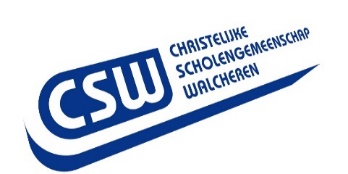 Aanvraagformulier verlof Naam leerling:…………………………………………………………………………………………………………Klas:…………………………………………………………………………………………………………………….Vraagt verlof voor
Open dag/ Meeloopdag school/Proefstuderen/Selectiedag/Intake gesprek/ Meeloopdag bij beroepsbeoefenaar. (doorstreep de juiste optie) Datum:…………………………………………………………………………………………………………………………………Tijdstip van:…………………………………………………tot:…………………………………………………………………….Naam instelling:………………………………………………………………………………………………………………………Opleiding(en):…………………………………………………………………………………………………………………………Naam bedrijf en contactgegevens:………………………………………………………………………………………………...Jubileum/ Verhuizing/Godsdienstige overtuiging/Anders. Verlof niet langer dan 1 dag (doorstreep de juiste optie)Datum:…………………………………………………………………………………………………………………………………Toelichting:……………………………………………………………………………………………………………………………Vakantieverlof met een maximum van 10 schooldagen. Voorzien van een werkgeversverklaring waar de specifieke aard van uw beroep duidelijk instaat.Periode:……………………………………………………………………………………………………………………………….Reden verlofaanvraag:……………………………………………………………………………………………………………..Heeft u wel/geen kinderen die les volgen op een CSW vestiging of een andere (basis) school? *Ja/Nee.*Naam leerling: …..………………………………….. Klas:………… School:…………………………………………………..*Ik/wij verklaren dit formulier naar waarheid ingevuld te hebben*De leerling maakt zelf afspraken om gemiste toetsen/opdrachten in te halen. Wij zullen u binnen 3 schooldagen per mail op de hoogte brengen van uw verlofaanvraag. Handtekening en naam MentorDatumHandtekening ouder(s)/verzorger(s)Datum en plaats